ÚKOL č. 3.5 PŘÍPRAVA TEPLÉ VODYDnešní téma volně navazuje na výuku ohledně tématu „Příprava teplé vody“ , které probíráte jak ve Vytápění tak i v předmětu ZDT. Proto se dnes zaměříme na některé otázky, které jsou součástí studijních materiálů – ZDT.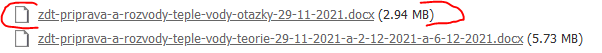 Zdroj: http://www.spsstavvm.cz/cs/pro-studenty/studijni-materialy/tzb/ing-poboril/a4-rocnik-zdt/zdt-t4-probirana-temata-pob-2021-2022.htmlMísto:  Dílny TZB, INVYSYS – Interaktivní výukový systémVypracoval: …………………………………….Zdroj informací:INVYSYS: http://www.invysys.cz/Přihlašovací jméno: VALMEZ/ucitel1heslo: raloteheA. TEORIE – ČILI NĚCO NA ZOPAKOVÁNÍNEPŘÍMOTOPNÝ ZÁSOBNÍK PRO OHŘEV TEPLÉ VODY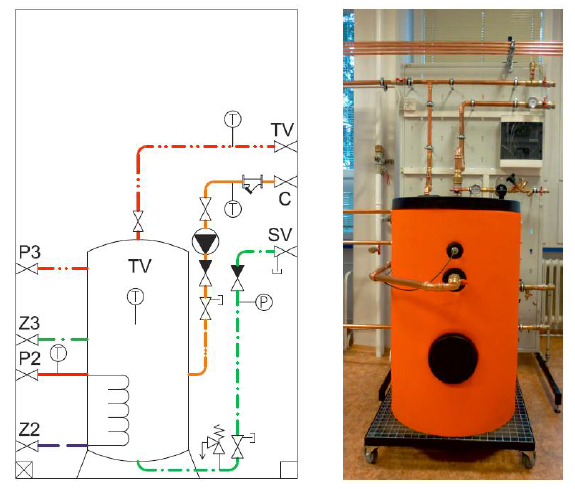 1 Úvod1.1 Rozdělení ohřevu teplé vodyZákladní rozdělení ohřevu:- Přímý – předávání energie probíhá přímo v ohřívači- Nepřímý – energie je předávána přes teplosměnnou plochu z teplonosné látkyPodle způsobu ohřevu:- Průtočný – ohřev probíhá pouze při průtoku vody- Zásobníkový – vytváří se zásoba teplé vody- SmíšenýPodle odběrných míst:- Místní – zásobování samostatného odběrného místa- Centrální (skupinový) – zásobování skupiny odběrných míst- Ústřední – zásobování všech odběrných míst v objektuPodle zdrojů energie:- Jednoduchý (monovalentní) – využívá pro ohřev jeden zdroj energie- Kombinovaný (bivalentní) – využívá pro ohřev dvou zdrojů energie- Kombinovaný (multivalentní) – využívá pro ohřev více zdrojů energiePodle časového ohřevu:- Přednostní – když zdroj tepla ohřívá TV, přestane vytápět a naopak- Paralelní – ohřev TV probíhá nezávisle na vytápěn1.2 Požadavky na rozvod teplé vodyTeplota vodyPožadavkem na rozvod teplé vody je zajištění výtoku teplé vody o požadované teplotě do 30 vteřinod plného otevření výtokové armatury.Podle ČSN 06 0320- 50 až 55 °C- výjimečně 45 až 60 °CPodle vyhlášky č. 194/2007- 45 až 60 °C- výjimečně možný pokles v době odběrové špičkyCirkulace teplé vodyPokud není možné dodržet předchozí požadavek na dodávku teplé vody (u dlouhých rozvodů),zřizuje se cirkulační potrubí. Cirkulace zajišťuje stálý oběh vody v rozvodu a nedochází takk nežádoucímu ochlazení vody v přívodním potrubí teplé vody. Cirkulačním potrubím se vrací vodazpět do ohřívače vody. Pro zajištění oběhu se do potrubí osazuje oběhově čerpadlo. Průtokcirkulačním potrubí se navrhuje minimálně takový, aby pokryl tepelné ztráty přívodního potrubía teplota vody na konci rozvodu neklesla pod 50 °C. Pro zajištění cirkulace ve všech částech rozvoduse osazují regulační armatury.Cirkulační potrubí není nutné u rozvodu teplé vody, jehož vodní objem od ohřívače vody popřípaděod odbočení z potrubí s cirkulací po nejvzdálenější výtokovou armaturu nepřesáhne:- 2 litry v případě napojení výtokových armatur umyvadel a dřezů- 3 litry v případě napojení výtokových armatur van, sprch, velkokuchyňských dřezů a výlevek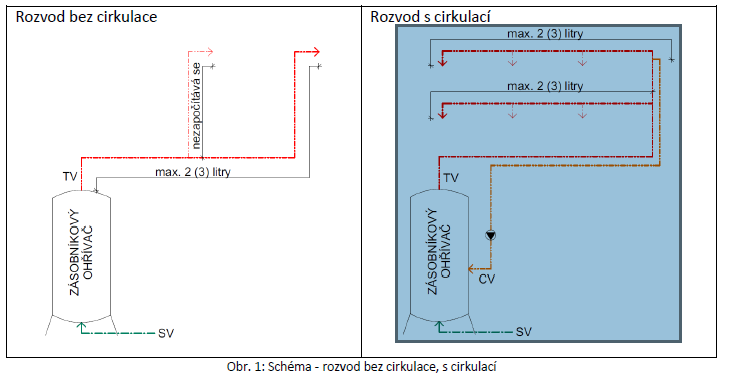 1.3 Základní prvek modulu – nepřímotopný zásobník pro ohřev teplé vodyVyužívá se pro udržování zásoby teplé vody. Nepřímý ohřev spočívá v předávání tepelné energiez teplonosné látky do ohřívané vody pomocí teplosměnné plochy. Teplonosnou látkou může být teplávoda, horká voda, nízkotlaká pára nebo nemrznoucí směs v solárním systému. Teplosměnnouplochou je topná vložka umístěná přímo v ohřívači. Ohřívač funguje jako protiproudý výměník. Vstupstudené vody do ohřívače je ve spodní části a výstup teplé vody v části horní. Toto uspořádání jevhodné díky rozdílným hustotám teplé a studené vody. Stejně jako u samotížného systému vytápěníteplá voda stoupá vzhůru.Zásadní parametry při návrhu nepřímotopného zásobníkového ohřívače jsou:- plocha teplosměnné plochy topné vložky- součinitel prostupu tepla stěnou topné vložky- teplota teplonosné látky- teplota ohřívané vody- objem ohřívané vodyRozdělení zásobníků teplé vody podle montáže:- závěsné- stacionárníRozdělení zásobníků teplé vody podle konstrukce:- stojaté- ležatéStojaté zásobníky mají proti ležatým zásobníkům výhodu v menší styčné ploše ohřáté a studené vody.Tím je omezeno ochlazování již ohřáté vody od doplňované studené vody.Nepřímotopné zásobníky mohou být doplněny o elektrické topné těleso. V tom případě se jednáo kombinované zásobníky.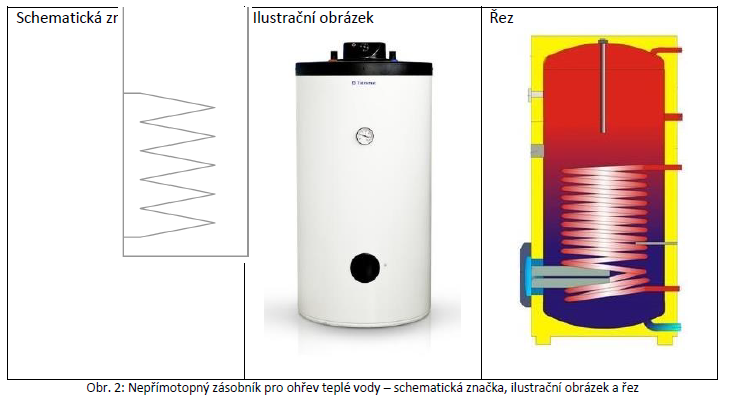 2 Rozvody použité na modulu a jejich základní popis a význam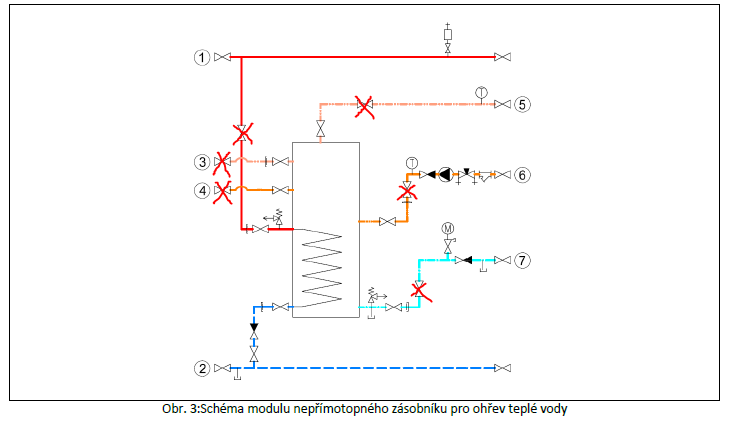 Popis a legenda k obrázkuPříprava teplé vody:- Přívod otopné vody do trubkového výměníku v zásobníkovém ohřívači (1)- Vrat otopné vody z trubkového výměníku v zásobníkovém ohřívači (2)Alternativně:- Přívod teplé vody ohřáté v externím výměníku (3)- Odvod studené vody do externího výměníku (4)Rozvod vody:- Přívod teplé vody ze zásobníkového ohřívače TV k výtokovým armaturám (5)- Vrat cirkulační vody do zásobníkového ohřívače TV (6)- Přívod studené vody do zásobníkového ohřívače TV (7)Pozn.: Čísla uvedené v závorkách za jednotlivými částmi, korespondují s číselným značením na obr. 2.ÚKOLY:- legenda potrubí- legenda armatur 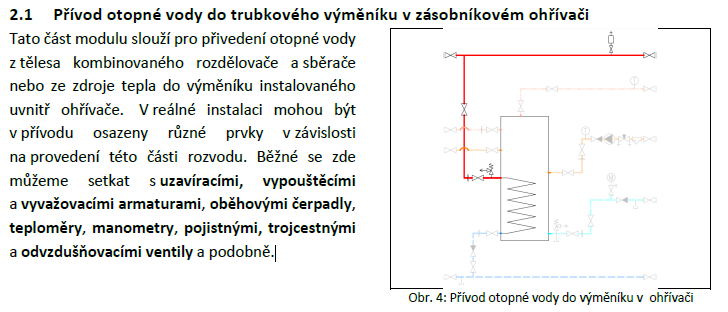 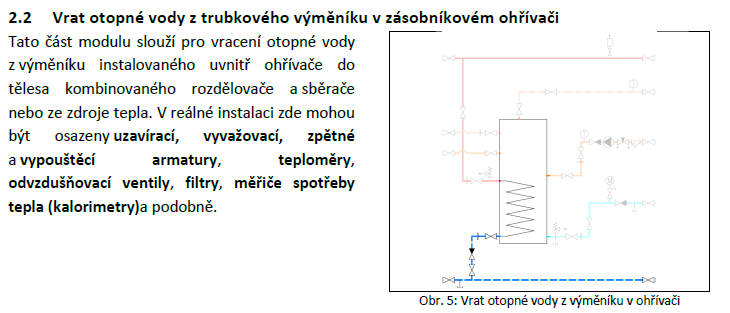 Body 2.3 a 2.4 se zabývají složitější tzv. dvoustupňovou přípravou teplé vody. Tomuto bodu nebudeme z důvodu času věnovat větší pozornost, více se budete zabývat v předmětu VTP.V případě dotazů – kdykoli se můžeme domluvit na konzultaci.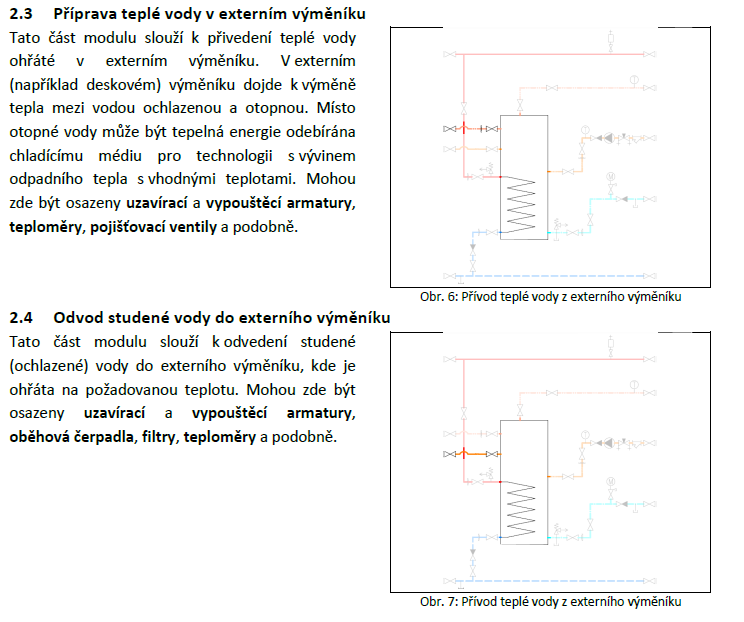 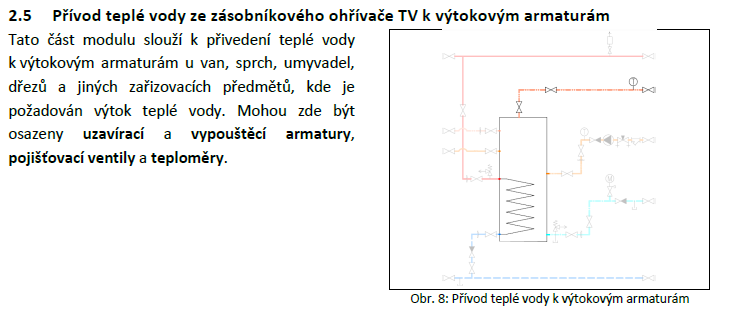 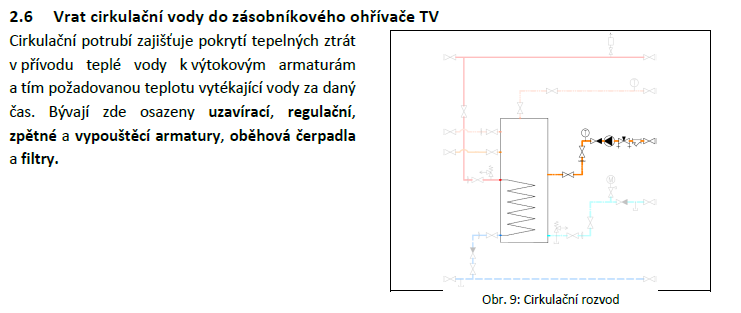 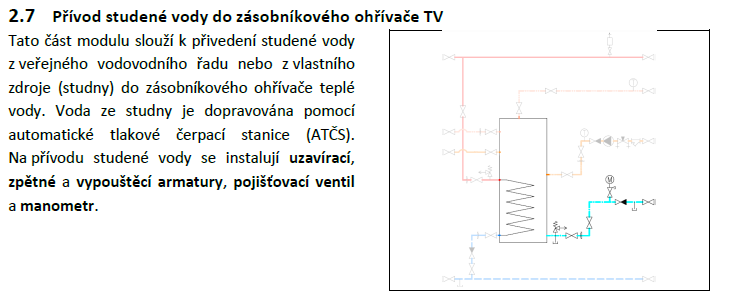 3 Popis prvků použitých na modulu, takže opakování TEC 2. ročník3.2 Oběhové čerpadloSlouží pro zajištění oběhu vody v soustavě.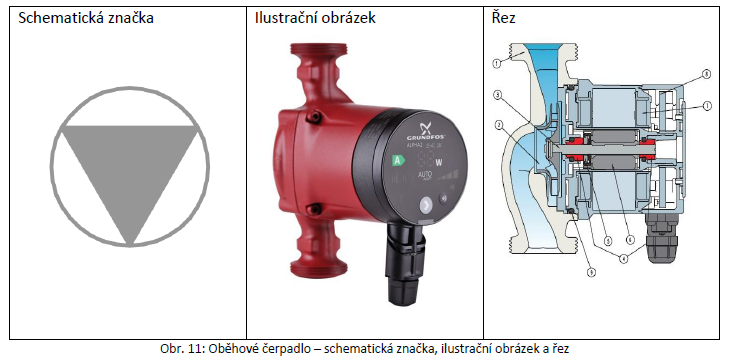 3.3 Regulační ventilSlouží pro vzájemné hydraulické vyvážení jednotlivých větví, uzavírání a měření tlaku, průtokua teploty.Princip funkce regulačního ventiluVentil obsahuje kuželku, která se v závislosti na přednastavení přibližuje k sedlu a tím pádemomezuje průtok ventilem. Přednastavení je možné odečítat na dvou stupnicích (základní stupnice astupnice pro jemné přednastavení). Tlakovou ztrátu a průtok ventilem lze kontrolovat měřícímivstupy pomocí měřicího přístroje.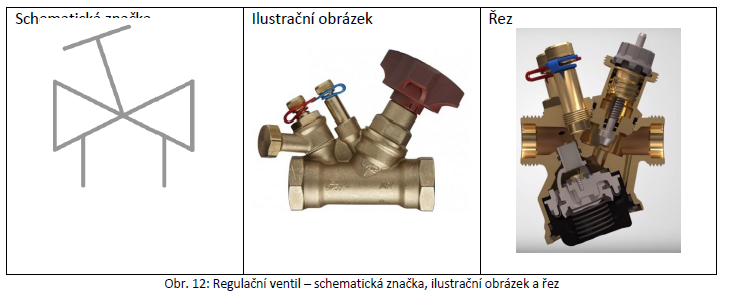 3.4 Pojistný ventilSlouží proti překročení maximálního dovoleného přetlaku v soustavě. Pojistný ventil musí býtnejslabší prvek v soustavě.Princip funkce pojistného ventiluPro svou funkci využívá pružinu, která tlačí na ventil a tím ho uzavírá v případě nižšíhonež dovoleného přetlaku. Po jeho překročení se pružina stlačí a umožní otevření ventilu a tím sníženítlaku.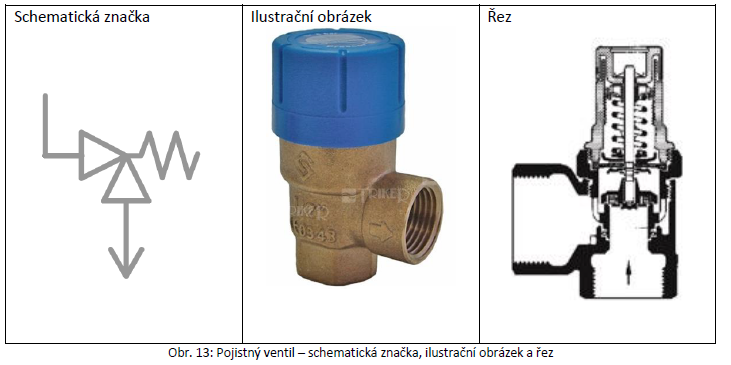 3.5 Kulový kohoutSlouží pro uzavření rozvodu nebo jeho částí.Princip funkce kulového kohoutuKohout má v tělese kulový prvek s otvorem v jednom směru (prstenec s vnější kulovou plochou),který se pootáčí o 90° kolmo k ose potrubí. Kulový kohout umožňuje rychlé uzavření průtoku,a proto se nepoužívá pro větší potrubí s kapalinami, kde by mohlo prudké uzavření způsobit tlakovýráz.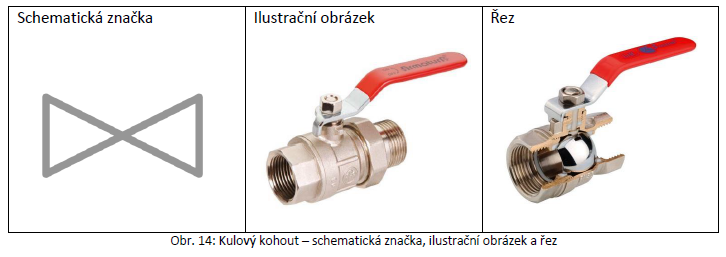 3.6 Vypouštěcí ventilSlouží pro vypuštění soustavy nebo její části.Princip funkce je obdobný jako u kulového kohoutu.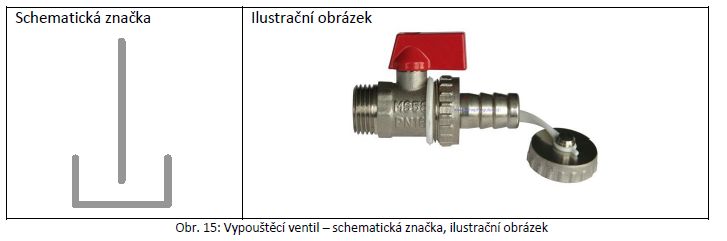 3.7 Kulový kohout s vypouštěnímKombinuje funkci uzavírací a vypouštěcí a nahrazuje tak samostatný kulový a vypouštěcí kohout.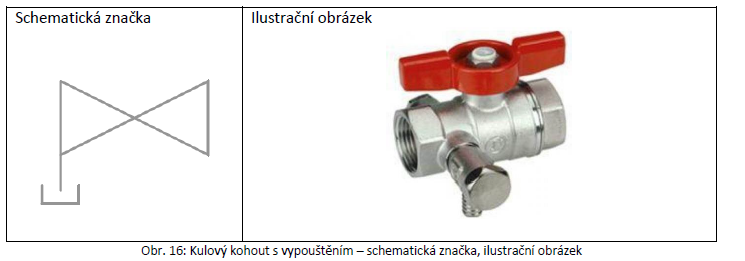 3.8 Odvzdušňovací ventilSlouží pro odvzdušnění potrubního rozvodu. Osazuje se v místech, kde by mohlo dojítke shromažďování vzduchu, na nejvyšší místo rozvodu. Využívají se ruční nebo automatickéodvzdušňovací ventily.Princip funkce automatického odvzdušňovacího ventiluAutomatický odvzdušňovací ventil využívá pro svou funkci plovák. Ten při vzniku vzduchových bublinpoklesne a otevře odvzdušňovací ventil. Pod AOV je vhodné instalovat kulový kohout pro případnoumožnost výměny.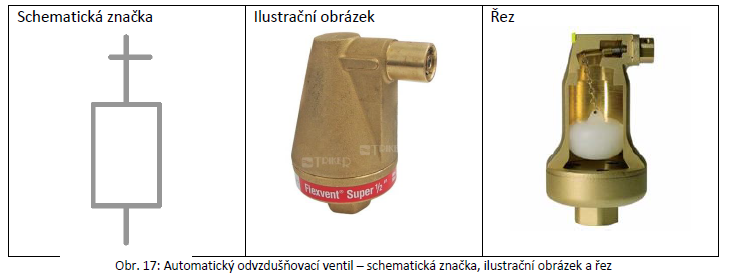 3.9 FiltrSlouží pro zachycení nečistot v otopné soustavě. Instaluje se před prvky, u kterých by nečistoty mohlizpůsobit poruchu. Jedná se například o čerpadla nebo regulátory. Filtr se umísťuje mezi uzavíracíarmatury, aby bylo možné filtr vypustit a vyčistit aniž by došlo k vypuštění otopné soustavy.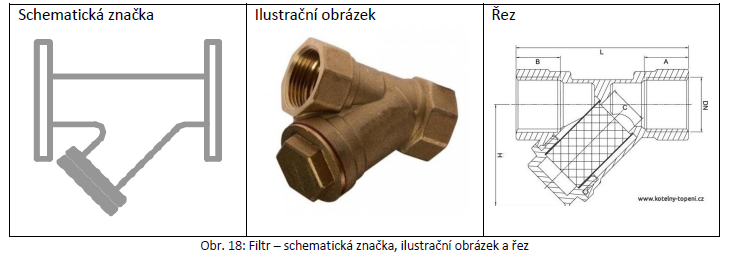 3.10 Zpětná armaturaZpětné klapky nebo zpětné ventily slouží k zabránění zpětného toku pracovní látky. Vyrábí se z šedéa tvárné litiny, z oceli, nerezové oceli a mosazi, případně jiných materiálů. Z pohledu konstrukceexistuje v kategorii zpětné klapky několik variant, závisí na jejich dimenzi, způsobu osazení,dopravované tekutině a tlaku v soustavě.Na topné větvi se osazuje za oběhové čerpadlo, v případě odstavení větve zabrání zpětného tokuteplonosné látky.Princip funkce zpětného ventilu:Zpětný ventil využívá pro svou funkci kuželku, která je přitlačována k sedlu pomocí pružiny.Tlak proudící vody ve směru dovoleného průtoku kuželku odtlačí od sedla a umožní průtok. Pokud byvoda proudila opačným směrem, je kuželka přitlačena na sedlo a průtok je zastaven.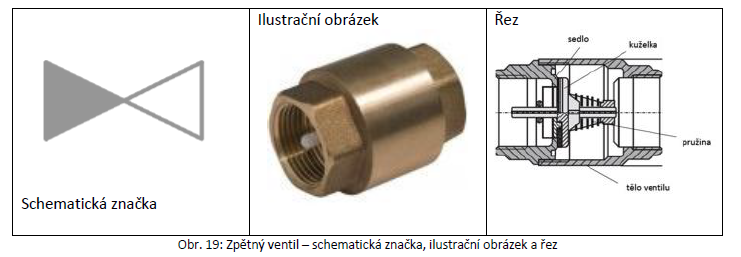 3.11 TeploměrSlouží pro měření teploty otopné vody v různých částech soustavy. Vyrábí se v několika různýchprovedeních dle druhu osazení a rozsahu měření teplot. Jsou např. stonkové, s jímkou, příložné nebose vyrábí i v kombinaci s manometrem jako tzv. termomanometry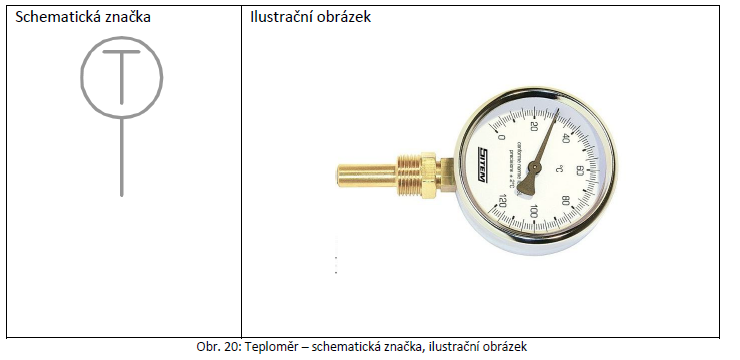 3.12 ManometrSlouží pro sledování tlaku v různých částech soustavy. Vyrábí se v různých provedeních hlavně dlerozsahu měření.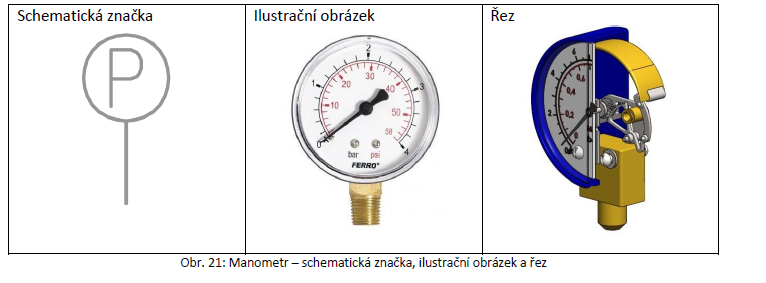 4 Užitečné odkazyRegulační ventil: www.youtube.com/watch?v=tcO6UFTDlkgRegulační ventil: www.youtube.com/watch?v=DDPvWWi4D1E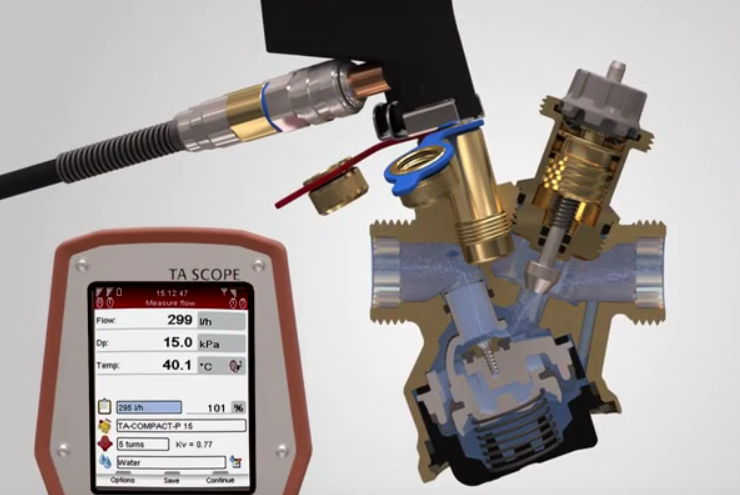 Přílohy 	A. Zapojení ohřívačů teplé vody	B. Zásady instalace pojistného ventilu	C. Dimenzování ohřívačů vody	D. Způsoby přípravy teplé vody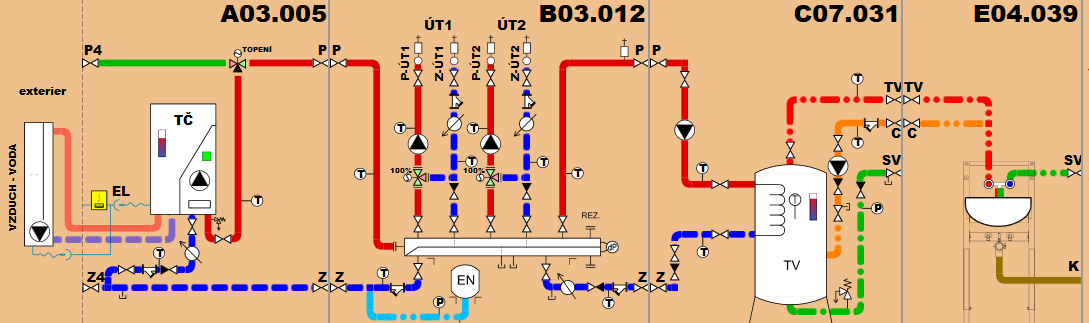 Přílohy - Podklady k úkolu:A. Zapojení ohřívačů teplé vody:http://www.topin.cz/clanky/evropsky-pohled-na-zabezpecovaci-zarizeni-ohrivacu-vody-detail-2082Příklady zapojení ohřívačů teplé vody podle ČSN 06 0830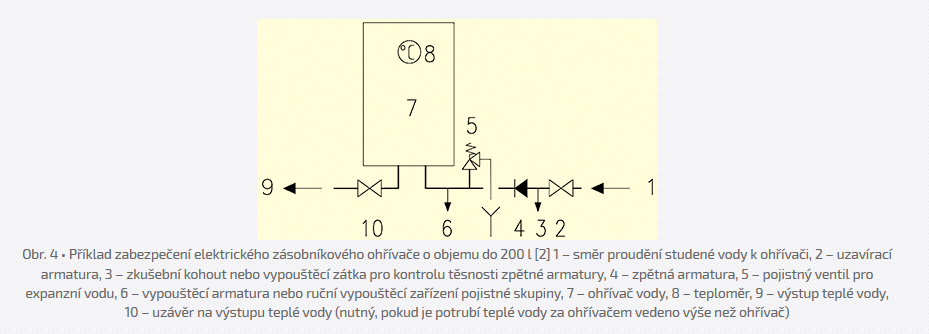 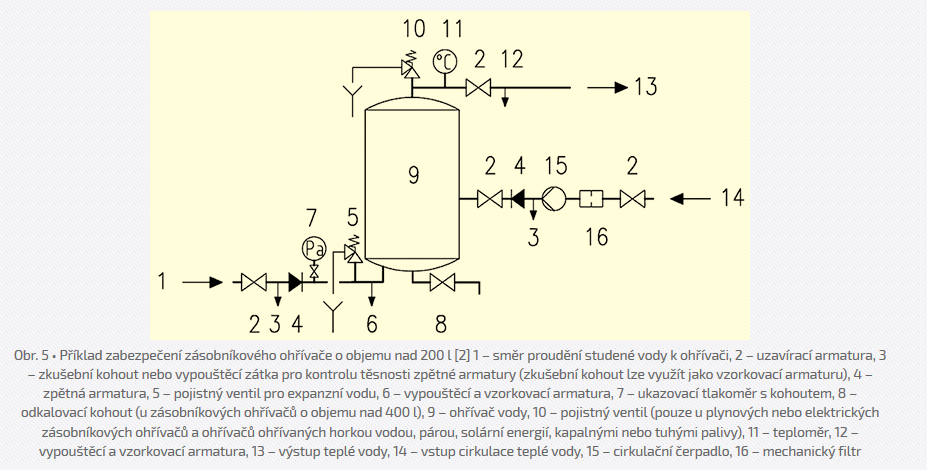 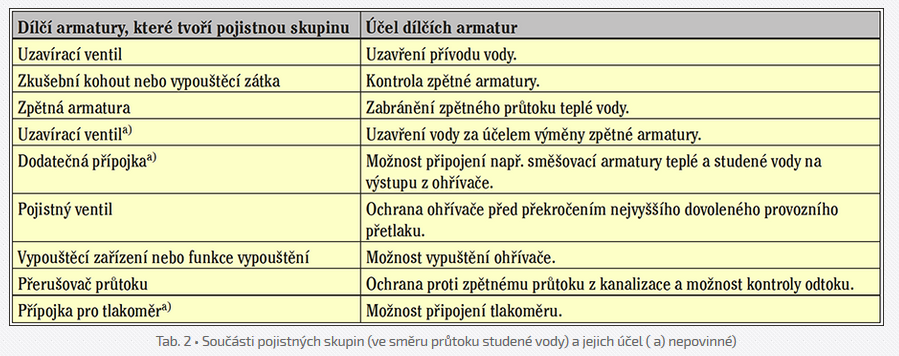 B. Zásady instalace pojistného ventiluhttps://vytapeni.tzb-info.cz/potrubi-a-armatury/15662-zasady-instalace-pojistneho-ventilu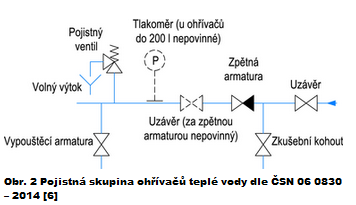 C. Dimenzování ohřívačů vodyhttp://www.topin.cz/clanky/dimenzovani-ohrivacu-vody-detail-3078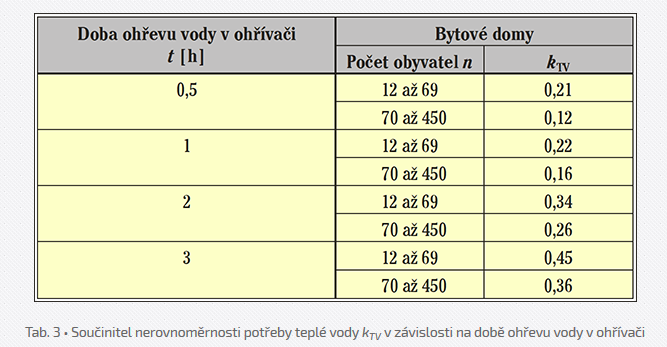 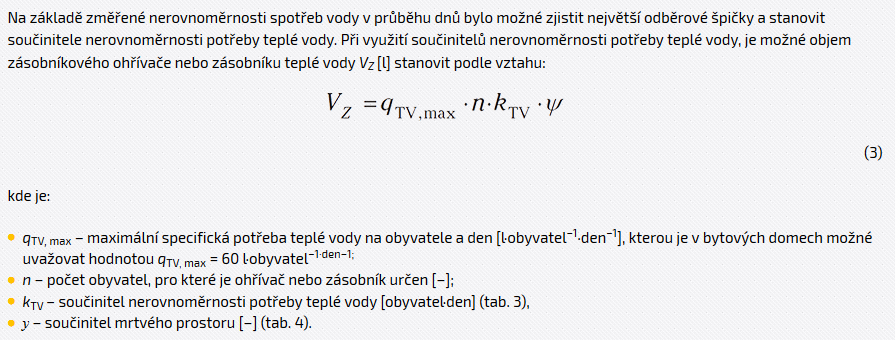 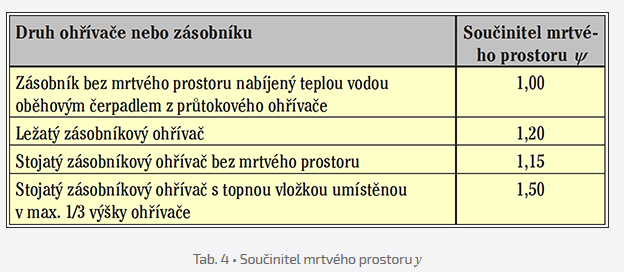 D. Způsoby přípravy teplé vodyhttp://www.topin.cz/clanky/zpusoby-pripravy-teple-vody-detail-5643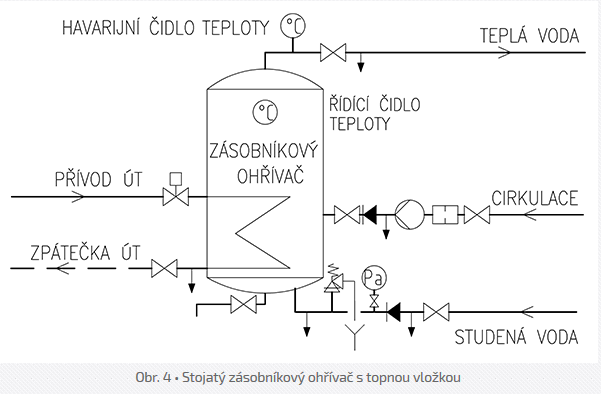 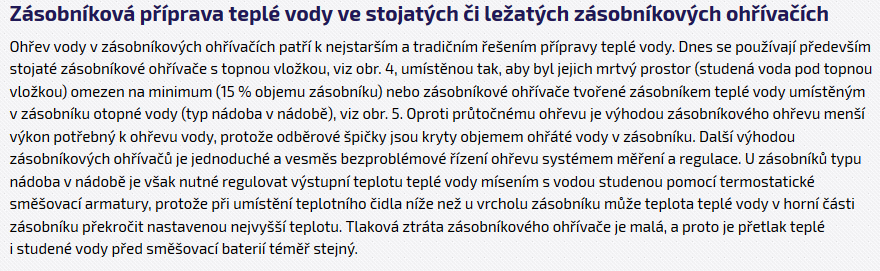 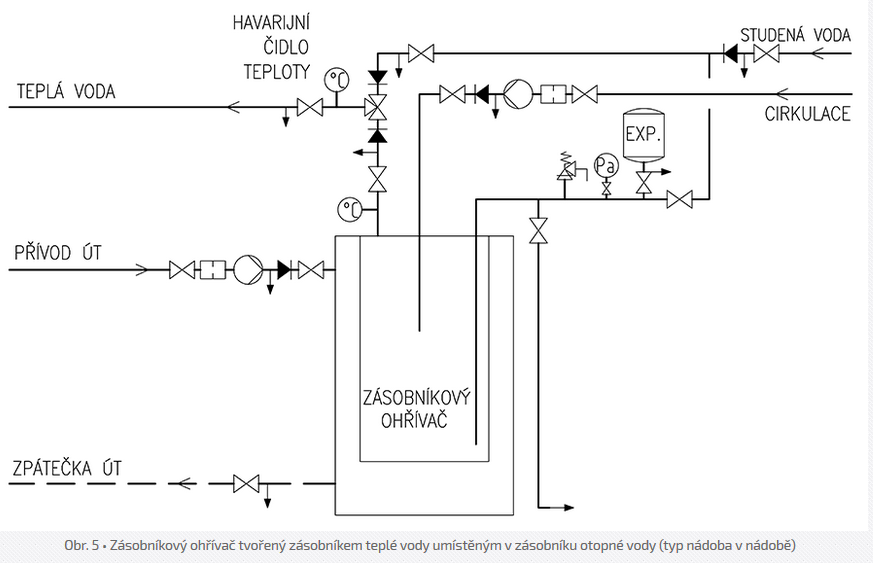 